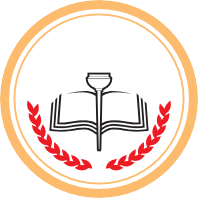 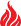 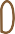 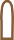 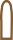 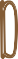 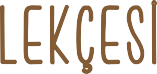 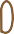 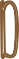 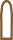 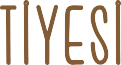 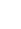 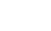 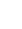 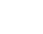 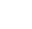 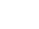 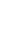 V..........................................  REHBERLİK VE ARAŞTIRMA MERKEZİ MÜDÜRLÜĞÜNE………....................…..Velisi/vasisi bulunduğum aşağıda bilgileri bulunan çocuğumun eğitsel değerlendirme ve tanılama yapılabil- mesi için gerekli olan evrak ekte sunulmuş olup ......./......./20....... tarih ve ....... : ....... saatinde yapılacak olan özel eğitim değerlendirme kurul toplantısına katılmam gerektiği tarafıma bildirilmiştir.Çocuğum için eğitsel değerlendirme ve tanılama yapılarak gerekli olan eğitim tedbirlerinin alınması hususun- da gereğini arz ederim.        …/…/20… Ad Soyad İmzaBireyin;	            Velinin/Vasinin;Not: RAM Raporumu …………………………………TC Kimlik Numaralı………………………………………..almasını istiyorumYukarıdaki eksik evraklar hakkında bilgi aldım. En kısa zamanda evrakları tedarik edip kurumunuza ulaştıracağım. 									………………………………………..									……………………….……………….ÖZEL EĞİTİM VE REHBERLİK HİZMETLERİ GENEL MÜDÜRLÜĞÜAdı SoyadıCep / Ev TelT.C. Kimlik NumarasıE-PostaDoğum TarihiAdresAdresOkuluAdresAdresBireyin Evrak ListesiBireyin Evrak Listesi Özel Eğitim Sağlık Kurulu Raporu Eğitsel Değerlendirme İsteği FormuNüfus Cüzdanı FotokopisiÖğrenci BelgesiBireysel Gelişim RaporuDönem Sonu Performans Değerlendirme FormuVelayet veya Vasi durumunda Mahkeme Kararı NOT: Bireyin Olan Evraklarının Başına (+) işareti koyunuNOT: Bireyin Olan Evraklarının Başına (+) işareti koyunu